ЧЕРКАСЬКА ОБЛАСНА РАДАГОЛОВАР О З П О Р Я Д Ж Е Н Н Я06.03.2023                                                                                          № 52-рПро звільнення ФЕДОРЕНКА М. А.Відповідно до статті 55 Закону України «Про місцеве самоврядування
в Україні», підпункту 3 пункту 3 рішення обласної ради від 16.12.2016 
№ 10-18/VIІ «Про управління суб’єктами та об’єктами спільної власності територіальних громад сіл, селищ, міст Черкаської області» (зі змінами), враховуючи Контракт з керівником установи спільної власності територіальних громад сіл, селищ, міст Черкаської області, укладений з Федоренком М. А. 11.03.2019:1. ЗВІЛЬНИТИ  ФЕДОРЕНКА Максима Андрійовича з посади начальника комунальної установи «Черкаське обласне бюро судово-медичної експертизи» (далі – установа), 11.03.2024, у зв’язку із закінченням строку трудового договору, згідно з пунктом 2 частини першої статті 36 Кодексу законів про працю України.2. Головному бухгалтеру установи вчинити заходи, передбачені чинним законодавством, пов’язані зі звільненням Федоренка М. А.3. Контроль за виконанням розпорядження покласти на управління юридичного забезпечення та роботи з персоналом виконавчого апарату обласної ради.Голова	Анатолій ПІДГОРНИЙ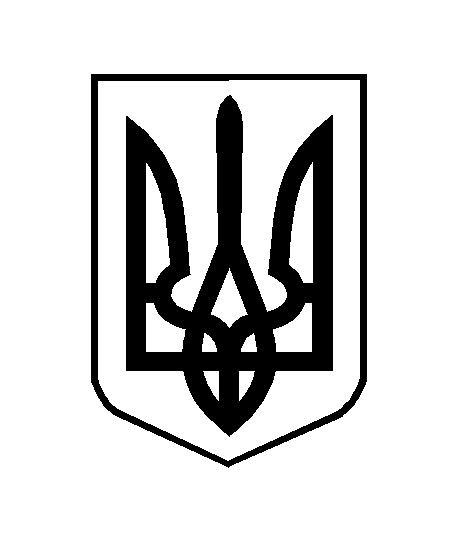 